Hillcrest High School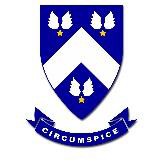 Te Kura Tuarua o TihipukeInternational Director: Raelyne Selby rselby@hillcrest-high.school.nz+64 (0)7 8570297 ext 839Box 11020, Hillcrest, Hamilton 3251 New ZealandINTERNATIONAL STUDENT APPLICATION FORM AND CONTRACT OF ENROLMENTPART ONE:Note: It is important that you include all relevant information about the student in your application. This information is used to ensure that the student is supported properly upon arrival and to match them with suitable homestays, teachers and courses. Where information is included relating to health issues or learning needs, disclosure of this information will not automatically disqualify the Student from Enrolment. However, failure to disclose information or providing misleading information may result in the withdrawal of an Offer of Place or termination of a Contract of Enrolment.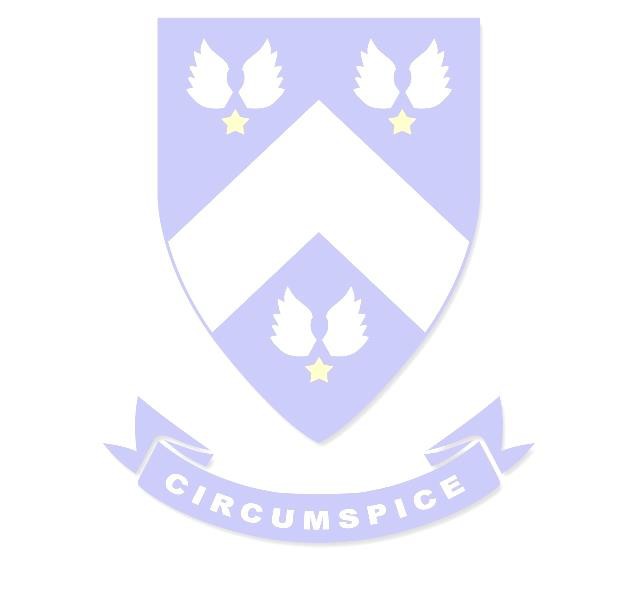                                                                                      Initialled by:                           	(parent)              	(student)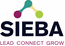 Initialled by: 	(parent) 	(student)Please note: Subject choices in this application are an indication only and actual subjects will depend upon availability and prior learning. The school reserves the right to decide subject placement and year level throughout enrolment in consultation with students and families.Please complete the Year 9 Subject Choice FormORYear 10, 11, 12, 13 Subject Choice Form  Initialled by: 	            (parent) 	                  (student)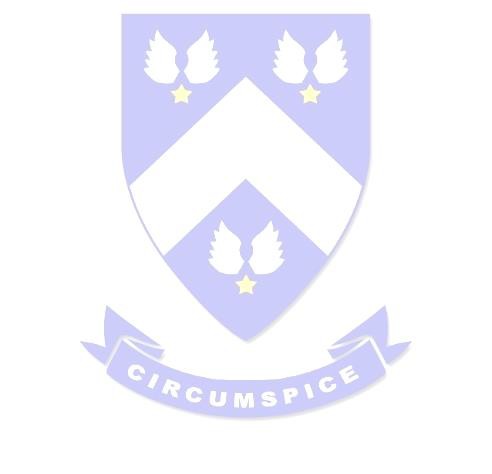                    PLEASE FORWARD A COMPLETE RECORD OF ALL CHILDHOOD VACCINATIONSAPPLICATION CHECKLIST : REQUIRED INFORMATION AND DOCUMENTSPlease tick each section to check you have completed all requirementsStudent Details (Name must be as it appears on your passport)Student Details (Name must be as it appears on your passport)Student Details (Name must be as it appears on your passport)Student Details (Name must be as it appears on your passport)Family name:Family name:Family name:First NamePreferred name:Preferred name:Preferred name:Date of birth:Skype/WeChat:Skype/WeChat:Skype/WeChat:   Female	   Male           OtherNational ID Number:National ID Number:National ID Number:NZ Mobile:Email:Address: (In home country)Address: (In home country)First language:First language:Country of citizenship:Country of citizenship:Passport number:Passport number:Expiry date:Expiry date:Intended start date:Intended start date:Intended end date:Intended end date:Applying for year level:	 9	 10	 11	 12	 13           Pathway visa:    Yes 	          No Applying for year level:	 9	 10	 11	 12	 13           Pathway visa:    Yes 	          No Applying for year level:	 9	 10	 11	 12	 13           Pathway visa:    Yes 	          No Applying for year level:	 9	 10	 11	 12	 13           Pathway visa:    Yes 	          No Parent One or Legal Guardian: (Name must be as it appears on your passport)NOTE: It is requirement of New Zealand regulations that schools must maintain effective communication with parents and legal guardians. To comply with the requirements, contact information provided in this section MUST be the contact information for the parents or legal guardian.Parent One or Legal Guardian: (Name must be as it appears on your passport)NOTE: It is requirement of New Zealand regulations that schools must maintain effective communication with parents and legal guardians. To comply with the requirements, contact information provided in this section MUST be the contact information for the parents or legal guardian.Parent One or Legal Guardian: (Name must be as it appears on your passport)NOTE: It is requirement of New Zealand regulations that schools must maintain effective communication with parents and legal guardians. To comply with the requirements, contact information provided in this section MUST be the contact information for the parents or legal guardian.Title              Mrs  Miss  Ms  Mr  Dr  Title              Mrs  Miss  Ms  Mr  Dr  OccupationFamily name:Family name: Date of Birth:First name:First name: Relationship to Student::Street AddressPostal AddressHome Phone:Home Phone:Mobile:Email:Email:WeChat:First language:First language:Country of citizenship:Passport number:Passport number:Expiry date:Parent Two or Legal Guardian: (Name must be as it appears on your passport)NOTE: It is requirement of New Zealand regulations that schools must maintain effective communication with parents and legal guardians. To comply with the requirements, contact information provided in this section MUST be the contact information for the parents or legal guardian.Parent Two or Legal Guardian: (Name must be as it appears on your passport)NOTE: It is requirement of New Zealand regulations that schools must maintain effective communication with parents and legal guardians. To comply with the requirements, contact information provided in this section MUST be the contact information for the parents or legal guardian.Parent Two or Legal Guardian: (Name must be as it appears on your passport)NOTE: It is requirement of New Zealand regulations that schools must maintain effective communication with parents and legal guardians. To comply with the requirements, contact information provided in this section MUST be the contact information for the parents or legal guardian.Title:	Mrs 	Miss 	Ms 	Mr 	Dr Title:	Mrs 	Miss 	Ms 	Mr 	Dr Occupation: Family name:Family name:Date of birth:First name:First name:Relationship to Student:Street address:Postal address:Home phone:Home phone:Mobile:Mobile:Email:First language:First language:First language:Country of citizenship:Country of citizenship:Passport number:Passport number:Passport number:Expiry date:Expiry date:Emergency Contact (In home country, other than parents):Emergency Contact (In home country, other than parents):Contact's name:Relationship to the student:Mobile phone:Home phone:Email address:Emergency Contact (In New Zealand, other than parents):Emergency Contact (In New Zealand, other than parents):Contact's name:Relationship to the student:Mobile phone:Home phone:Email address:Agent Information (If using an agent)Agent Information (If using an agent)Agency name:Agency name:Agent name:Agent name:Agent email address:Phone:Learning InformationLearning InformationCurrent school:Grade/ year level:If the student does not currently attend school, please give reasons and date of last attendance:If the student does not currently attend school, please give reasons and date of last attendance:How many years of schooling not including pre-school education has the student had?How many years of schooling not including pre-school education has the student had?During this time, has the student not attended school for 1 month or longer?        Yes      NoIf ‘Yes’ please give details (dates and reason):During this time, has the student not attended school for 1 month or longer?        Yes      NoIf ‘Yes’ please give details (dates and reason):Please describe your learning goals for studying in a New Zealand school (attach more pages if required).Please describe your learning goals for studying in a New Zealand school (attach more pages if required).Please provide a copy of the latest two school reports for the student with this applicationPlease provide a copy of the latest two school reports for the student with this applicationDoes the student have any learning or behavioural difficulties which may require extra school support or services?Does the student have any learning or behavioural difficulties which may require extra school support or services?If ‘Yes’ please provide details including any psychological assessments and reports that are available.      Yes                   No( attach more pages if required).If ‘Yes’ please provide details including any psychological assessments and reports that are available.      Yes                   No( attach more pages if required).General DetailsGeneral DetailsGeneral DetailsGeneral DetailsHas the student previously applied for entry to the school?Has the student previously applied for entry to the school? Yes	 No Yes	 NoIf yes, when?If yes, when?If yes, when?If yes, when?Has the student ever had a family member or relative enrolled at the school?Has the student ever had a family member or relative enrolled at the school?Has the student ever had a family member or relative enrolled at the school?Yes	NoName:Name:Year attended:Year attended:Has the student previously studied at any other NZ school?Has the student previously studied at any other NZ school? Yes	   No Yes	   NoIf yes, please state the name of the school:If yes, please state the name of the school:If yes, please state the name of the school:Dates:How many years has the student studied English?[	] Months	[	] Years[	] Months	[	] Years[	] Months	[	] YearsDo the student’s parents speak or read English?	Speak	  Yes	 No	Read	 Yes	  NoDo the student’s parents speak or read English?	Speak	  Yes	 No	Read	 Yes	  NoDo the student’s parents speak or read English?	Speak	  Yes	 No	Read	 Yes	  NoDo the student’s parents speak or read English?	Speak	  Yes	 No	Read	 Yes	  NoHas the student been convicted or been the subject of any matter before any Court? Yes	 No   If ‘Yes’ please provide details (attach more pages if required).Has the student been convicted or been the subject of any matter before any Court? Yes	 No   If ‘Yes’ please provide details (attach more pages if required).Has the student been convicted or been the subject of any matter before any Court? Yes	 No   If ‘Yes’ please provide details (attach more pages if required).Has the student been convicted or been the subject of any matter before any Court? Yes	 No   If ‘Yes’ please provide details (attach more pages if required).Accommodation RequirementsAccommodation choice:	 Homestay	 Designated caregiver (relative or family friend)	 Live with parentInterests:	 Music	 Movies/TV	 Reading	 Outdoor Activities	   Sports	  TravelOther interests:Does the student have any food allergies or special dietary requirements? Yes	 NoIf ‘Yes’ please provide details (attach more pages if required).Does the student have any other special requirements for accommodation? (Pets, cultural or religious requirements, phobias) Yes	 NoIf ‘Yes’ please provide details (attach additional pages if required).Designated Caregiver Details (If staying with a relative or close family friend)Designated Caregiver Details (If staying with a relative or close family friend)Name of caregiver:Name of caregiver:Address (in NZ):Address (in NZ):Home phone:Mobile:Email:Email:Relationship to student:Relationship to student:Insurance DetailsDo you wish to purchase insurance through the school?	 Yes	 NoIf Yes, Please complete the school’s Insurance application.If you wish to purchase your insurance through the school, please ensure the medical information section on this form is completed fully and accurately to ensure appropriate coverage for the student for any pre-existing conditions they may have.Please write a handwritten letter introducing yourself and attach it to this application. Include information about your family, such as names and ages of siblings. What are your interests and what activities would you like to do in New Zealand?   Why do you want to come to New Zealand? Why do you want to study at Hillcrest High School? What is your favourite subject?  What would you like to tell us about yourself? Please attach your passport size photoMedical InformationName of doctor: In home country / In NZ:Phone number of doctor:Does the student have any history of previous illness that may affect their enrolment, including mental illness? Yes	 NoIf ‘Yes’ please provide details (attach more pages if required).Has the student been vaccinated for any diseases?       Yes	 NoIf yes, please provide a copy of the vaccination certificate.Please tick the appropriate box if you suffer from or have suffered from any of the following medical conditions:Asthma	□ Back/Neck problems	□ Glandular Fever	□ Allergy to bee/wasp stings	□ Migraines	□ Bed wettingHIV or Aids	□ Diabetes	□ Hepatitis A, B or C	□ Epilepsy	□ Heart ConditionTuberculosis	□ ADD or ADHD	□ Allergies	□ Food Allergies	□ Eating DisorderDepression/Anxiety     □  Other: (Please describe)Does the student have any medical implants (such as metal implants) that may affect receiving medical treatment while in New Zealand? Yes	 NoIf ‘Yes’ please provide details (attach more pages if required).Is the student currently on any medication? Yes	 NoIf ‘Yes’ please provide details (attach more pages if required).Please note: If you suffer from conditions requiring medication, it is advisable to bring your own medication to NZ. You will be required to notify the school regarding any medications that you bring with you.Does the student smoke?    Yes   NoIs there anything further that the school needs to be aware of in enrolling and supporting the student as an international student? Yes	 NoIf ‘Yes’ please provide details (attach more pages if required).Do you agree with the school providing over-the-counter medication *such as acetaminophen, paracetamol or ibuprofen? Yes	 NoIf ‘No’ please specify what medications you do not want the Student to receive:Recent passport size photo of studentFull contact details :  Student / Parent one/ Parent two Email, skype, WeChat, mobile number, otherIndicated if applying for pathway visaEmergency contact details     Overseas and New ZealandPhoto page of passport showing passport number and expiry dateAccommodation requirements  Homestay/Parents/Designated CaregiverStudent Homestay information     If homestay requiredDesignated caregiver details    If applicableIntroduction letter Handwritten, introducing the student and explaining their reasons for wanting to study at Hillcrest High SchoolLearning informationReference letter from teacherLast two School reports Subject choice formInsurance details & application form  Or a copy of the student’s insurance policy details, if booking their own, with English translation (this may be submitted after enrolment is confirmed but must be submitted before  departure from the home country)Medical informationVaccination recordHave you initialled each page of the contract and signed/dated where indicated?